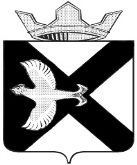 ДУМА МУНИЦИПАЛЬНОГО ОБРАЗОВАНИЯПОСЕЛОК БОРОВСКИЙРЕШЕНИЕ26 мая  2021 г.                                                                                                 № 125рп. БоровскийТюменского муниципального района Рассмотрев проект решения на заседании Думы муниципального образования поселок Боровский, в соответствии со статьей 23 Устава муниципального образования поселок Боровский, Дума муниципального образования поселок БоровскийРЕШИЛА:1. Принять в первом чтении решение «О внесении в решение думы от 29.08.2018 № 468 «Об утверждении Правил благоустройства территории муниципального образования поселок Боровский»2. Рассмотреть настоящее решение во втором чтении в ходе настоящего заседания  Думы.3. Контроль за выполнением настоящего решения возложить на комиссию по экономическому развитию, бюджету, финансам налогам, местному самоуправлению и правотворчеству Председатель Думы                                                                      В.Н. СамохваловО рассмотрении проекта «О внесении изменений в решение Боровской поселковой Думы от 29.08.2018 № 468 «Об утверждении Правил благоустройства территории муниципального образования поселок Боровский» (с изменениями от 26.08.2020 №736)